Anmeldung zum Basisseminar
„Unterstützung für Familien mit einem 
psychisch erkrankten Elternteil“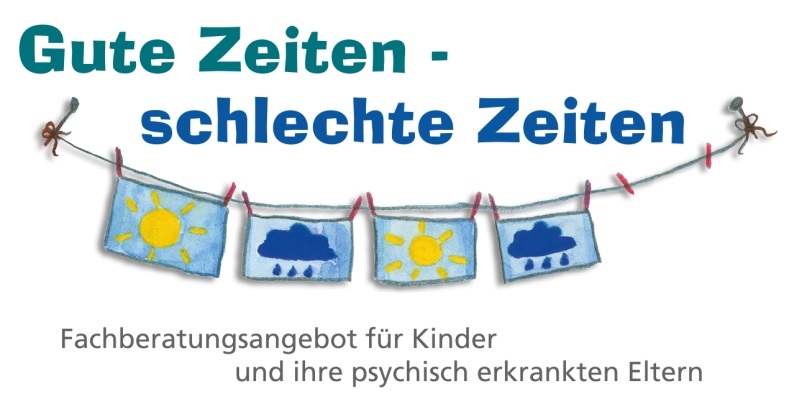 Do. 06.10.2022 von 9 00 bis 17 00 Uhr im A.-Schweitzer-Haus, Würzburg
Anmeldung bis 15.09.22 an Stephanstr. 8, 97070 Wü, Fax 0931/30501-30 o. ebz.wue@diakonie-wuerzburg.de 
bitte deutlich und in GROSSBUCHSTABEN schreiben!Die Teilnahmegebühr in Höhe von € 35,- bezahle ich nach Erhalt der Rechnung (per Mail). Den Hinweis auf die Ausfallgebühr bei Rücktritt nach dem 15.09. habe ich zur Kenntnis genommen. - ____________________ ,  ______________		______________________________Ort			Datum						UnterschriftName, VornameBeruf, TätigkeitPraxis, Einrichtung 
(mit Dienstadresse)Corona Status             O  bin vollständig geimpft          O  bin genesen (< 3 Mon.)             O  bin tagesaktuell getestet       O  Auffrischung / Booster
             (bitte Nachweis mitbringen)Rechnungsanschrift             O  wie Dienstadresse    oder     O  Rechnung bitte an:Telefon (dienstlich)Email (dienstlich)(an diese Mailadresse wird die Rechnung versandt!)MittagessenAufgrund der Corona-Bestimmungen können wir Ihnen kein Mittagessen anbieten – bitte bringen Sie sich selbst eine Verpflegung mit. Dafür ist die Teilnahmegebühr um € 10,- reduziert worden. 